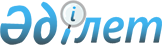 2014 жылғы қоғамдық жұмыстарды ұйымдастыру туралыМаңғыстау облысы Жаңаөзен қаласы әкімдігінің 2014 жылғы 06 қаңтардағы № 1 қаулысы. Маңғыстау облысының Әділет департаментінде 2014 жылғы 27 қаңтарда № 2351 болып тіркелді      РҚАО-ның ескертпесі.

      Құжаттың мәтінінде түпнұсқаның пунктуациясы мен орфографиясы сақталған.      «Халықты жұмыспен қамту туралы» Қазақстан Республикасының 2001 жылғы 23 қаңтардағы Заңына және «Халықты жұмыспен қамту туралы» Қазақстан Республикасының 2001 жылғы 23 қаңтардағы Заңын іске асыру жөніндегі шаралар туралы» Қазақстан Республикасы Үкіметінің 2001 жылғы 19 маусымдағы № 836 қаулысына сәйкес, Жаңаөзен қаласының әкімдігі ҚАУЛЫ ЕТЕДІ:



      1. Қосымшаға сәйкес 2014 жылға қоғамдық жұмыстар жүргізілетін ұйымдардың тізбелері, қоғамдық жұмыстардың түрлері, көлемі мен нақты жағдайлары, қатысушылардың еңбегіне төленетін ақының мөлшері және оларды қаржыландыру көздері бекітілсін, қоғамдық жұмыстарға сұраныс пен ұсыныс айқындалсын.



      2. «Жаңаөзен қалалық жұмыспен қамту және әлеуметтік бағдарламалар бөлімі» мемлекеттік мекемесі қоғамдық жұмыстарға жұмыссыздарды жолдауды қамтамасыз етсін.



      3. «Жаңаөзен қалалық жұмыспен қамту және әлеуметтік бағдарламалар бөлімі» мемлекеттік мекемесі осы актіні уәкілетті мемлекеттік органның интернет – ресурстары және бұқаралық ақпарат құралдарында жариялануын қамтамасыз етсін.



      4. Осы қаулының орындалысын бақылау қала әкімінің орынбасары И.Сағынбаевқа жүктелсін.



      5. Осы қаулы әділет органдарында мемлекеттік тіркелген күннен бастап күшіне енеді және ол алғашқы ресми жарияланған күнінен кейін күнтізбелік он күн өткен соң қолданысқа енгізіледі.

      Ескерту. 5 - тармақ жаңа редакцияда - Маңғыстау облысы Жаңаөзен қалалық әкімдігінің 02.12.2014 № 984 (жарияланған күнінен кейін күнтізбелік он күн өткен соң қолданысқа енгізіледі) қаулысымен.

 

       Қала әкімі                              С. Трұмов

 

       КЕЛІСІЛДІ:

      «Жаңаөзен қалалық жұмыспен қамту

      және әлеуметтік бағдарламалар бөлімі»

      мемлекеттік мекемесінің басшысы

      Б.Э.Маркашова

      06 қаңтар 2014 ж.

       «Жаңаөзен қалалық қаржылар бөлімі»

      мемлекеттік мекемесінің басшысы

      Р.К.Джантлеуова

      06 қаңтар 2014 ж.

       «Жаңаөзен қалалық экономика

      және бюджеттік жоспарлау бөлімі»

      мемлекеттік мекемесінің басшысы

      Н.Б.Ғұмарова

      06 қаңтар 2014 ж.

 

2014 жылғы 06 қаңтар № 01

Жаңаөзен қаласы әкімдігінің қаулысына

қосымша 2014 жылға қоғамдық жұмыстар жүргізілетін ұйымдардың тізбелері, қоғамдық жұмыстардың түрлері, көлемі мен нақты жағдайлары, қатысушылардың еңбегіне төленетін ақының мөлшері және оларды қаржыландыру көздері, қоғамдық жұмыстарға сұраныс пен ұсыныс

         Ескерту.Реттік нөмірі 79 жол жаңа редакцияда - Маңғыстау облысы Жаңаөзен қалалық әкімдігінің 02.12.2014 № 984 (жарияланған күнінен кейін күнтізбелік он күн өткен соң қолданысқа енгізіледі) қаулысымен.
					© 2012. Қазақстан Республикасы Әділет министрлігінің «Қазақстан Республикасының Заңнама және құқықтық ақпарат институты» ШЖҚ РМК
				№
Ұйымдардың тізбесі
Қоғамдық жұмыстардың түрлері
Қоғамдық жұмыстардың көлемі мен нақты жағдайлары 
Қатысушы-

лардың еңбегіне төленетін ақының мөлшері (теңге) 
Қаржылан-

дыру көзі
Қоғам-

дық жұмыс-

тарға сұраныс (адам саны)
Қоғамдық жұмыс-

тарға ұсыныс-

тар (адам саны)
1
2
3
4
5
6
7
8
1«Жаңаөзен қаласы әкімінің аппараты» мемлекеттік мекемесіМаманның көмекшісі, еден жуушыАйына 250 құжаттарды жинау және тіркеу, мұрағатқа тапсыру,жайларды таратуЕң төменгі айлық жалақының 1,5 мөлшеріЖергілікті бюджет20202«Жаңаөзен қалалық дене тәрбиесі және спорт бөлімі» мемлекеттік мекемесіМаманның көмекшісіАйына 100 құжаттарды жинау және тіркеу, мұрағатқа тапсыруЕң төменгі айлық жалақының 1,5 мөлшеріЖергілікті бюджет223«Жаңаөзен қалалық жер қатынастары бөлімі» мемлекеттік мекемесіМаманның көмекшісіАйына 250 құжаттарды жинау және тіркеу, мұрағатқа тапсыруЕң төменгі айлық жалақының 1,5 мөлшеріЖергілікті бюджет224«Жаңаөзен қалалық кәсіпкерлік бөлімі» мемлекеттік мекемесіМаманның көмекшісі, бағбан, еден жуушыАйына 150 құжаттарды жинау және тіркеу, мұрағатқа тапсыру, бау-бақшаны көгалдандыру, 500 ш.м дейін жайларды тазартуЕң төменгі айлық жалақының 1,5 мөлшеріЖергілікті бюджет16165«Жаңаөзен қалалық сәулет және қала құрылысы бөлімі» мемлекеттік мекемесіМаманның көмекшісіАйына 250 құжаттарды жинау және тіркеу, мұрағатқа тапсыруЕң төменгі айлық жалақының 1,5 мөлшеріЖергілікті бюджет336«Жаңаөзен қалалық тұрғын- үй коммуналдық шаруашылық және тұрғын-үй инспекциясы бөлімі» мемлекеттік мекемесіМаманның көмекшісіАйына 250 құжаттарды жинау және тіркеу, мұрағатқа тапсыруЕң төменгі айлық жалақының 1,5 мөлшеріЖергілікті бюджет22

 7«Жаңаөзен қалалық құрылыс бөлімі» мемлекеттік мекемесіМаманның көмекшісіАйына 150 құжаттарды жинау және тіркеу, мұрағатқа тапсыруЕң төменгі айлық жалақының 1,5 мөлшеріЖергілікті бюджет448«Маңғыстау облыстық мүгедектер қоғамы» қоғамдық бірлестігінің Жаңаөзен филиалыШабарман, маманның көмекшісі, еден жуушы, аула сыпырушы,Айына 100 дейін құжаттарды жеткізу, 500 ш.м дейін жайларды және 1000 ш.м дейін аумақты тазарту Ең төменгі айлық жалақының 1,5 мөлшеріЖергілікті бюджет10109«Қазақ зағиптар қоғамы» қоғамдық бірлестігінің «Маңғыстау облыстық басқармасы» филиалыШабарман, еден жуушы, аула сыпырушы, жұмысшы, күзетші Айына 100 дейін құжаттарды жеткізу, 500 ш.м дейін жайларды және 1000 ш.м дейін аумақты тазарту Ең төменгі айлық жалақының 1,5 мөлшеріЖергілікті бюджет9910«АЛҒА» мүгедектер спорт клубы» қоғамдық бірлестігіМаманның көмекшісіАйына 100 дейін құжаттарды жеткізу Ең төменгі айлық жалақының 1,5 мөлшеріЖергілікті бюджет6611«Ардагерлер ұйымы» республикалық қоғамдық бірлестігінің Жаңаөзен қалалық филиалыМаманның көмекшісі, еден жуушы, аула сыпырушы, күзетшіАйына 100 дейін құжаттарды жеткізу, 500 ш.м дейін жайларды және 1000 ш.м дейін аумақты тазарту Ең төменгі айлық жалақының 1,5 мөлшеріЖергілікті бюджет7712Жаңаөзен қаласы әкімдігінің «ӨЗЕНИНВЕСТ» шаруашылық жүргізу құқығындағы мемлекеттік коммуналдық кәсіпорныШабарманАйына 250 дейін құжаттарды жеткізуЕң төменгі айлық жалақының 1,5 мөлшеріЖергілікті бюджет2212Жаңаөзен қаласы әкімдігінің «ӨЗЕНИНВЕСТ» шаруашылық жүргізу құқығындағы мемлекеттік коммуналдық кәсіпорныБақылаушыЕскертпелерді, келісім-шарттарды, есеп шоттарды тарату және есеп құралдарының көрсеткіштерін тексеруЕң төменгі айлық жалақының 2,0 мөлшеріЖергілікті бюджет555513«Маңғыстау облысы Жаңаөзен қаласы ішкі істер басқармасы» мемлекеттік мекемесіУчаскелік инспектордың көмекшісі10 учаскелік полиция пункттері, 500 ш.м. дейінгі жайларды тазартуЕң төменгі айлық жалақының 2,0 мөлшеріЖергілікті бюджет505014Маңғыстау облысы әкімдігінің Маңғыстау облысының денсаулық сақтау басқармасының шаруашылық жүргізу құқығындағы «Жаңаөзен қалалық орталық ауруханасы» мемлекеттік коммуналдық кәсіпорныАула сыпырушы, күзетші1000 ш.м. аумақты және 500 ш.м дейінгі жайларды тазарту, автокөліктер-

ді өткізуЕң төменгі айлық жалақының 2,0 мөлшеріЖергілікті бюджет5515«Жаңаөзен қалалық емханасы» шаруашылық жүргізу құқығындағы мемлекеттік коммуналдық қазыналық кәсіпорыныШабарман Айына 250 құжаттарды жинау және тіркеу, мұрағатқа тапсыруЕң төменгі айлық жалақының 1,5 мөлшеріЖергілікті бюджет2215«Жаңаөзен қалалық емханасы» шаруашылық жүргізу құқығындағы мемлекеттік коммуналдық қазыналық кәсіпорыныАула сыпырушы, еден жуушы1000 ш.м дейін аумақты және 500 ш.м дейін жайларды тазарту Ең төменгі айлық жалақының 2,0 мөлшеріЖергілікті бюджет8816«Жаңаөзен қалалық балалар емханасы» мемлекеттік коммуналдық қазыналық кәсіпорныШабарман Айына 250 құжаттарды жинау және тіркеу, мұрағатқа тапсыруЕң төменгі айлық жалақының 1,5 мөлшеріЖергілікті бюджет2216«Жаңаөзен қалалық балалар емханасы» мемлекеттік коммуналдық қазыналық кәсіпорныҚосалқы жұмысшы, еден жуушы1000 ш.м дейін аумақты және 500 ш.м дейін жайларды тазарту Ең төменгі айлық жалақының 2,0 мөлшеріЖергілікті бюджет5517Маңғыстау облысының денсаулық сақтау басқармасының «Жаңаөзен қалалық балалар ауруханасы» мемлекеттік коммуналдық қазыналық кәсіпорныШабарман Айына 250 құжаттарды жинау және тіркеу, мұрағатқа тапсыруЕң төменгі айлық жалақының 1,5 мөлшеріЖергілікті бюджет2217Маңғыстау облысының денсаулық сақтау басқармасының «Жаңаөзен қалалық балалар ауруханасы» мемлекеттік коммуналдық қазыналық кәсіпорныЕден жуушы, қосалқы жұмысшы1000 ш.м дейін аумақты және 500 ш.м дейін жайларды тазарту, жұмысшылардың көмекшісіЕң төменгі айлық жалақының 2,0 мөлшеріЖергілікті бюджет4418«Жаңаөзен қалалық жастар орталығы» мемлекеттік коммуналдық қазыналық кәсіпорныШабарманАйына 150 құжаттарды жеткізуЕң төменгі айлық жалақының 1,5 мөлшеріЖергілікті бюджет3319«Теңге ауылы әкімінің аппараты» мемлекеттік мекемесіМаманның көмекшісіАйына 100 құжаттарды жинау және тіркеу, мұрағатқа тапсыруЕң төменгі айлық жалақының 1,5 мөлшеріЖергілікті бюджет101020«Қызылсай селосы әкімінің аппараты» мемлекеттік мекемесіМаманның көмекшісіАйына 250 құжаттарды жинау және тіркеу, мұрағатқа тапсыруЕң төменгі айлық жалақының 1,5 мөлшеріЖергілікті бюджет202021«Рахат кенті әкімінің аппараты» мемлекеттік мекемесіМаманның көмекшісіАйына 100 құжаттарды жинау және тіркеу, мұрағатқа тапсыруЕң төменгі айлық жалақының 1,5 мөлшеріЖергілікті бюджет101022«Жаңаөзен қалалық білім бөлімі» мемлекеттік мекемесіМаманның көмекшісі, еден жуушыАйына 250 құжаттарды жинау және тіркеу, мұрағатқа тапсыру, 500 ш.м дейін жайларды тазартуЕң төменгі айлық жалақының 1,5 мөлшеріЖергілікті бюджет6623«Қазақстан Республикасының Қаржы министрлігі Салық комитетінің Маңғыстау облысы бойынша Салық департаментінің Жаңаөзен қаласы бойынша Салық басқармасы» мемлекеттік мекемесіАгентАйына 1000 дейін ескертпелерді таратуЕң төменгі айлық жалақының 1,5 мөлшеріЖергілікті бюджет202024«Қазақстан Республикасы әділет Министрлігі Маңғыстау облысының әділет департаменті Жаңаөзен қаласының әділет басқармасы» мемлекеттік мекемесіЕден жуушы, мұрағатшының көмекшісі, шабарманАйына 250 құжаттарды жинау және тіркеу, мұрағатқа тапсыру, жайларды тазартуЕң төменгі айлық жалақының 1,5 мөлшеріЖергілікті бюджет111125«Жаңаөзен қалалық соты» мемлекеттік мекемесіШабарман Айына 300 ескертпелерді және шақыру қағаздарды таратуЕң төменгі айлық жалақының 1,5 мөлшеріЖергілікті бюджет151526«Жаңаөзен аумақтық сот актілерін орындау департаменті» мемлекеттік мекемесіШабарман Айына 300 ескертпелерді және шақыру қағаздарды таратуЕң төменгі айлық жалақының 1,5 мөлшеріЖергілікті бюджет101027«Жаңаөзен қаласының мамандандырыл-

ған әкімшілік соты» мемлекеттік мекемесіШабарман Айына 300 ескертпелерді және шақыру қағаздарды таратуЕң төменгі айлық жалақының 1,5 мөлшеріЖергілікті бюджет101028«Жаңаөзен қалалық жұмыспен қамту және әлеуметтік бағдарламалар бөлімі» мемлекеттік мекемесіМаманның көмекшісіАйына 250 құжаттарды жинау және тіркеу, мұрағатқа тапсыруЕң төменгі айлық жалақының 1,5 мөлшеріЖергілікті бюджет171729«Жаңаөзен қалалық прокуратурасы» мемлекеттік мекемесіМаманның көмекшісі, шабарманАйына 250 дейін құжаттарды жинау және тіркеу, 250 ескертпелерді және шақыру қағаздарды таратуЕң төменгі айлық жалақының 1,5 мөлшеріЖергілікті бюджет4430«Жаңөзен қалалық ішкі істер басқармасының көші-қон полиция бөлімі» мемлекеттік мекемесіШабарман Айына 250 құжаттарды жинау және тіркеу, мұрағатқа тапсыруЕң төменгі айлық жалақының 1,5 мөлшеріЖергілікті бюджет5531«Зейнетақы төлеу жөніндегі мемлекеттік орталықтың Маңғыстау облыстық филиалы Жаңаөзен қалалық бөлімшесі»Маманның көмекшісіАйына 500 құжаттарды жинау және тіркеу, мұрағатқа тапсыруЕң төменгі айлық жалақының 1,5 мөлшеріЖергілікті бюджет66

 32«Қылмыстық атқару жүйесі департаментінің Жаңаөзен қаласы бойынша қылмыстық атқару инспекциясы» мемлекеттік мекемесіИнспектор көмекшісі, еден жуушыАйына 250 дейін құжаттарды жинау және тіркеу, 300 ескертпелерді және шақыру қағаздарды тарату, 500 ш.м дейін жайларды тазартуЕң төменгі айлық жалақының 1,5 мөлшеріЖергілікті бюджет141433«Жаңаөзен қаласының мемлекеттік мұрағаты» мемлекеттік мекемесі Мұрағатшының көмекшісіАйына 250 дейін құжаттарды жинау, тіркеу және тігуЕң төменгі айлық жалақының 1,5 мөлшеріЖергілікті бюджет3334Жаңаөзен қаласы әкімдігінің «Жаңаөзен қалалық білім үйлестіру орталығы» мемлекеттік мекемесі Маманның көмекшісіАйына 250 дейін құжаттарды жеткізу, тіркеу және тігуЕң төменгі айлық жалақының 1,5 мөлшеріЖергілікті бюджет1135Жаңаөзен қалалық білім бөлімінің «Оқушылар шығармашылық үйі» жедел басқару құқығындағы мемлекеттік коммуналдық қазыналық кәсіпорныШабарман, еден жуушы, аула сыпырушыАйына 100 дейін құжаттарды жеткізу, 500 ш.м дейін жайларды тазартуЕң төменгі айлық жалақының 1,5 мөлшеріЖергілікті бюджет5536«Қазақстан Республикасы Әділет министрлігі Тіркеу қызметі және құқықтық көмек көрсету комитетінің «Маңғыстау облысы бойынша Жылжымайтын мүлік орталығы» республикалық мемлекеттік қазыналық кәсіпорнының Жанаөзен қалалық филиалыШабарман, еден жуушы Айына 250 дейін құжаттарды жинау, тіркеу және тігу, 100 ш.м дейін жайларды тазартуЕң төменгі айлық жалақының 1,5 мөлшеріЖергілікті бюджет6637Жаңаөзен қаласы «Орталық қалалық кітапхана» мемлекеттік мекемесіКітапханашы-

ның көмекші250 дәнеге дейін кітаптарды тіркеу, картотекалар-

ды толтыру, газет журналдарды тігуЕң төменгі айлық жалақының 1,5 мөлшеріЖергілікті бюджет5538Маңғыстау облысы білім басқармасының «Оңалту орталығы» мемлекеттік мекемесіШабарманАйына 100 дейін құжаттарды жеткізуЕң төменгі айлық жалақының 1,5 мөлшеріЖергілікті бюджет1139«Қазақстан Республикасы Ұлттық Қауіпсіздік Комитетінің Маңғыстау облысы бойынша департаменті» Жаңаөзен қалалық бөлімі» мемлекеттік мекемесіБағбан, аула тазалаушы 500 ш.м дейін аумақты тазарту, бау-бақшаны көгалдандыруЕң төменгі айлық жалақының 1,5 мөлшеріЖергілікті бюджет22

 

 40«Жаңаөзен аймағы бойынша ауданаралық қаржы полиция басқармасы» мемлекеттік мекемесіШабарман, маманның көмекшісіАйына 200 дейін құжаттарды жеткізуЕң төменгі айлық жалақының 1,5 мөлшеріЖергілікті бюджет4441Маңғыстау облысының білім басқармасының «Аймақтық психологиялық-медициналық-педагогикалық консультация» мемлекеттік мекемесіШабарманАйына 200 дейін құжаттарды жеткізуЕң төменгі айлық жалақының 1,5 мөлшеріЖергілікті бюджет2242Маңғыстау облысының білім басқармасының Жаңаөзен ақыл-есінің қалыпты дамуы жетілмеген және психикалық дамуы тежелген балаларға арналған арнайы (түзету) мектеп-балабақ-

шасы» мемлекеттік мекемесіШабарманАйына 150 дейін құжаттарды жеткізуЕң төменгі айлық жалақының 1,5 мөлшеріЖергілікті бюджет1143Жаңаөзен қаласы әкімдігінің «Мұрат Өскенбаев атындағы балалар Саз мектебі» жедел басқару құқығындағы мемлекеттік коммуналдық қазыналық кәсіпорныШабарманАйына 100 дейін құжаттарды жеткізуЕң төменгі айлық жалақының 1,5 мөлшеріЖергілікті бюджет2244Жаңаөзен қаласыдағы «№1 Т. Әлиев атындағы орта мектеп» мемлекеттік мекемесіШабарманАйына 100 дейін құжаттарды жеткізуЕң төменгі айлық жалақының 1,5 мөлшеріЖергілікті бюджет2245«Жаңаөзен қаласындағы «№2 орта мектеп» мемлекеттік мекемесіШабарманАйына 100 дейін құжаттарды жеткізуЕң төменгі айлық жалақының 1,5 мөлшеріЖергілікті бюджет2246«Жаңаөзен қаласыдағы №3 орта мектеп» мемлекеттік мекемесіШабарманАйына 100 дейін құжаттарды жеткізуЕң төменгі айлық жалақының 1,5 мөлшеріЖергілікті бюджет2247Жаңаөзен қаласының «№4 Сүгір Бегендікұлы атындағы орта мектеп» мемлекеттік мекемесіШабарманАйына 100 дейін құжаттарды жеткізуЕң төменгі айлық жалақының 1,5 мөлшеріЖергілікті бюджет2248«Жаңаөзен мектеп гимназиясы» мемлекеттік мекемесіШабарманАйына 100 дейін құжаттарды жеткізуЕң төменгі айлық жалақының 1,5 мөлшеріЖергілікті бюджет2249«Жаңаөзен қаласындағы №6 орта мектеп» мемлекеттік мекемесіШабарманАйына 100 дейін құжаттарды жеткізуЕң төменгі айлық жалақының 1,5 мөлшеріЖергілікті бюджет2250Жаңаөзен қаласындағы «№7 орта мектеп» мемлекеттік мекемесіШабарманАйына 100 дейін құжаттарды жеткізуЕң төменгі айлық жалақының 1,5 мөлшеріЖергілікті бюджет22

 51«Жаңаөзен қаласындағы №8 Қашаған Күржіманұлы атындағы орта мектеп» мемлекеттік мекемесіШабарманАйына 100 дейін құжаттарды жеткізуЕң төменгі айлық жалақының 1,5 мөлшеріЖергілікті бюджет2252Жаңаөзен қаласының «№9 орталау мектеп» мемлекеттік мекемесіШабарманАйына 100 дейін құжаттарды жеткізуЕң төменгі айлық жалақының 1,5 мөлшеріЖергілікті бюджет2253«Жаңаөзен қаласындағы «№10 орта мектеп» мемлекеттік мекемесіШабарманАйына 100 дейін құжаттарды жеткізуЕң төменгі айлық жалақының 1,5 мөлшеріЖергілікті бюджет2254«№12 жалпы білім беретін бастауыш мектеп» мемлекеттік мекемесіШабарманАйына 100 дейін құжаттарды жеткізуЕң төменгі айлық жалақының 1,5 мөлшеріЖергілікті бюджет2255«№13 жалпы білім беретін бастауыш мектеп» мемлекеттік мекемесіШабарманАйына 100 дейін құжаттарды жеткізуЕң төменгі айлық жалақының 1,5 мөлшеріЖергілікті бюджет2256«№14 жалпы білім беретін орта мектеп» мемлекеттік мекемесіШабарманАйына 100 дейін құжаттарды жеткізуЕң төменгі айлық жалақының 1,5 мөлшеріЖергілікті бюджет2257Жаңаөзен қаласы әкімдігінің «№15 орта мектебі» мемлекеттік мекемесіШабарманАйына 100 дейін құжаттарды жеткізуЕң төменгі айлық жалақының 1,5 мөлшеріЖергілікті бюджет2258«№16 бастауыш мектеп» мемлекеттік мекемесіШабарманАйына 100 дейін құжаттарды жеткізуЕң төменгі айлық жалақының 1,5 мөлшеріЖергілікті бюджет2259«№17 орта мектеп» мемлекеттік мекемесіШабарманАйына 100 дейін құжаттарды жеткізуЕң төменгі айлық жалақының 1,5 мөлшеріЖергілікті бюджет2260«Жаңаөзен қаласының №18 орта мектеп» мемлекеттік мекемесіШабарманАйына 100 дейін құжаттарды жеткізуЕң төменгі айлық жалақының 1,5 мөлшеріЖергілікті бюджет2261«Жаңаөзен қаласының №19 орта мектеп» мемлекеттік мекемесіШабарманАйына 100 дейін құжаттарды жеткізуЕң төменгі айлық жалақының 1,5 мөлшеріЖергілікті бюджет2262«Жаңаөзен қаласының №20 бастауыш мектеп» мемлекеттік мекемесіШабарманАйына 100 дейін құжаттарды жеткізуЕң төменгі айлық жалақының 1,5 мөлшеріЖергілікті бюджет2263«Жаңаөзен мектеп лицейі» мемлекеттік мекемесіШабарманАйына 100 дейін құжаттарды жеткізуЕң төменгі айлық жалақының 1,5 мөлшеріЖергілікті бюджет22

 64Жаңаөзен қаласы әкімдігінің «№21 орта мектеп» коммуналдық мемлекеттік мекемесіШабарманАйына 100 дейін құжаттарды жеткізуЕң төменгі айлық жалақының 1,5 мөлшеріЖергілікті бюджет2265«Оразмағанбет Тұрмаганбетұлы атындағы Жаңаөзен мұнай және газ колледжі» мемлекеттік коммуналдық қазыналық кәсіпорныШабарманАйына 150 дейін құжаттарды жеткізуЕң төменгі айлық жалақының 1,5 мөлшеріЖергілікті бюджет4466«Жаңаөзен қызмет көрсету және жаңа технологиялар колледжі» мемлекеттік коммуналдық қазыналық кәсіпорныШабарманАйына 150 дейін құжаттарды жеткізуЕң төменгі айлық жалақының 1,5 мөлшеріЖергілікті бюджет2267Жаңаөзен қаласы әкімдігінің «Өзенэнергосер-

вис» шаруашылық жүргізу құқығындағы мемлекеттік коммуналдық кәсіпорны ШабарманАйына 150 дейін құжаттарды жеткізуЕң төменгі айлық жалақының 1,5 мөлшеріЖергілікті бюджет2267Жаңаөзен қаласы әкімдігінің «Өзенэнергосер-

вис» шаруашылық жүргізу құқығындағы мемлекеттік коммуналдық кәсіпорны Бақылаушы Ескертпелерді, келісім-шарт-

тарды, есеп шоттарды тарату және есеп құралдарының көрсеткіште-

рін тексеруЕң төменгі айлық жалақының 2,0 мөлшеріЖергілікті бюджет282868Жаңаөзен қаласы «Өзенжылу» мемлекеттік коммуналдық кәсіпорыны ШабарманАйына 150 дейін құжаттарды жеткізуЕң төменгі айлық жалақының 1,5 мөлшеріЖергілікті бюджет3368Жаңаөзен қаласы «Өзенжылу» мемлекеттік коммуналдық кәсіпорыны Бақылаушы, аула сыпырушы, еден жуушы Ескертпелерді, келісім-шарттарды, есеп шоттарды тарату және есеп құралдарының көрсеткіште-

рін тексеру, 500 ш.м дейін жайларды және 1000 ш.м дейін аумақты тазарту,Ең төменгі айлық жалақының 2,0 мөлшеріЖергілікті бюджет373769Жаңаөзен қаласы әкімдігінің «Өнер» мемлекеттік коммуналдық қазыналық кәсіпорны Шабарман, еден жуушы, аула сыпырушы, қосалқы жұмысшыАйына 150 дейін құжаттарды жеткізу, 500 ш.м дейін жайларды және 1000 ш.м дейін аумақты тазарту, жұмысшылардың көмекшісіЕң төменгі айлық жалақының 1,5 мөлшеріЖергілікті бюджет101070«Жаңаөзен қалалық перзентханасы» шаруашылық жүргізу құқығындағы мемлекеттік коммуналдық қазыналық кәсіпорныАула сыпырушы, еден жуушы1000 ш.м дейін аумақты және 500 ш.м дейін жайларды тазарту Ең төменгі айлық жалақының 2,0 мөлшеріЖергілікті бюджет5571«Маңғыстау облысы әкімдігінің Маңғыстау облысының туризм, дене шынықтыру және спорт басқармасының «Жаңаөзен қаласының балалар- жасөспірімдер спорт мектебі» мемлекеттік коммуналдық қазыналық кәсіпорныШабарманАйына 150 дейін құжаттарды жеткізуЕң төменгі айлық жалақының 1,5 мөлшеріЖергілікті бюджет1171«Маңғыстау облысы әкімдігінің Маңғыстау облысының туризм, дене шынықтыру және спорт басқармасының «Жаңаөзен қаласының балалар- жасөспірімдер спорт мектебі» мемлекеттік коммуналдық қазыналық кәсіпорныАула сыпырушы, еден жуушы, бағбан1000 ш.м дейін аумақты және 500 ш.м дейін жайларды тазарту, бау-бақшаны көгалдандыруЕң төменгі айлық жалақының 2,0 мөлшеріЖергілікті бюджет5572Жаңаөзен қаласы әкімдігінің «Жаңаөзен қаласы № 1 кешкі сменалық орта мектеп» жедел басқару құқығындағы мемлекеттік коммуналдық қазыналық кәсіпорыныШабарман, аула сыпырушы, еден жуушыАйына 150 дейін құжаттарды жеткізу, 1000 ш.м дейін аумақты және 500 ш.м дейін жайларды тазарту Ең төменгі айлық жалақының 1,5 мөлшеріЖергілікті бюджет4473Қазақстан Республикасы Жер ресурстарын басқару жөніндегі агенттігінің «Жер кадастыры ғылыми-өндіріс-

тік орталығы» мемлекеттік кәсіпорнының Маңғыстау филиалы Жаңаөзен қалалық жер-кадастрлық бөлімшесіМаманның көмекшісіАйына 300 құжаттарды жинау және тіркеу, мұрағатқа тапсыруЕң төменгі айлық жалақының 1,5 мөлшеріЖергілікті бюджет6674Қазақстан Республикасы Ауыл шаруашылығы министрлігі Орман және аңшылық шаруашылығы комитетінің «Үстірт мемлекеттік табиғи қорығы» мемлекеттік мекемесіАула сыпырушы1000 ш.м дейін аумақты тазартуЕң төменгі айлық жалақының 1,5 мөлшеріЖергілікті бюджет1175Маңғыстау облысы бойынша «Халыққа қызмет көрсету орталығы» Республикалық мемлекеттік кәсіпорыны филиалының Жаңаөзен қалалық бөліміМаманның көмекшісі, еден жуушыАйына 300 құжаттарды жинау және тіркеу, мұрағатқа тапсыру, 500 ш.м дейін жайларды тазартуЕң төменгі айлық жалақының 1,5 мөлшеріЖергілікті бюджет4476«Қазақстан Халық жинақ банкі» акционерлік қоғамының Жаңаөзен өңірлік филиалыМаманның көмекшісіАйына 300 құжаттарды жинау және тіркеу, мұрағатқа тапсыруЕң төменгі айлық жалақының 1,5 мөлшеріЖергілікті бюджет1010

 77«Жаңаөзен қаласы әкімдігінің шаруашылық жүргізу құқығындағы « Жаңаөзен қалалық ветеринариялық стансасы» мемлекеттік коммуналдық кәсіпорыныШабарман Айына 150 дейін құжаттарды жеткізуЕң төменгі айлық жалақының 1,5 мөлшеріЖергілікті бюджет1178«Жаңаөзен қаржылар бөлімі» мемлекеттік мекемесіМаманның көмекшісіАйына 300 құжаттарды жинау және тіркеу, мұрағатқа тапсыруЕң төменгі айлық жалақының 1,5 мөлшеріЖергілікті бюджет6679«Қазақстан Республикасы Ұлттық экономика министрлігі Тұтынушылардың құқықтарын қорғау комитетінің Маңғыстау облысы тұтынушылардың құқықтарын қорғау департаментінің Жаңаөзен қалалық тұтынушылардың құқықтарын қорғау басқармасы» республикалық мемлекеттік мекемесіШабарманАйына 150 дейін құжаттарды жеткізуЕң төменгі айлық жалақының 1,5 мөлшеріЖергілікті бюджет5580Жаңаөзен қаласы әкімдігінің «Тазалық» мемлекеттік коммуналдық кәсіпорныЖұмысшыАдам басына 2000 ш.м дейін аумақты тазарту Ең төменгі айлық жалақының 2,0 мөлшеріЖергілікті бюджет515181«Нұр Отан» Халықтық Демократиялық партиясы Жаңаөзен қалалық филиалыШабарман Айына 150 дейін құжаттарды жеткізуЕң төменгі айлық жалақының 1,5 мөлшеріЖергілікті бюджет6682«Жаңаөзен қалалық ауыл шаруашылығы және ветеринария бөлімі» мемлекеттік мекемесіШабарманАйына 150 дейін құжаттарды жеткізуЕң төменгі айлық жалақының 1,5 мөлшеріЖергілікті бюджет2283Қазақстан Республикасы бас прокуратурасы-

ның құқықтық статистика және арнайы есепке алу жөніндегі комитетінің Маңғыстау облысы бойынша басқармасыШабарман Айына 150 дейін құжаттарды жеткізуЕң төменгі айлық жалақының 1,5 мөлшеріЖергілікті бюджет11

 

 84«Ауған соғысы ардагерлері» қоғамдық бірлестігіШабарман Айына 150 дейін құжаттарды жеткізуЕң төменгі айлық жалақының 1,5 мөлшеріЖергілікті бюджет2285«Жаңаөзен қалалық жолаушылар көлігі және автомобиль жолдары бөлімі» мемлекеттік мекемесіМаманның көмекшісіАйына 150 құжаттарды жинау және тіркеу, мұрағатқа тапсыруЕң төменгі айлық жалақының 1,5 мөлшеріЖергілікті бюджет1186Жаңаөзен қаласы әкімдігінің «Ата мұра» жедел басқару құқығындағы мемлекеттік коммуналдық қазыналық кәсіпорыныШабарман, бағбан Айына 150 дейін құжаттарды жеткізу, бау-бақшаны күтуЕң төменгі айлық жалақының 1,5 мөлшеріЖергілікті бюджет22Барлығы:650
650
